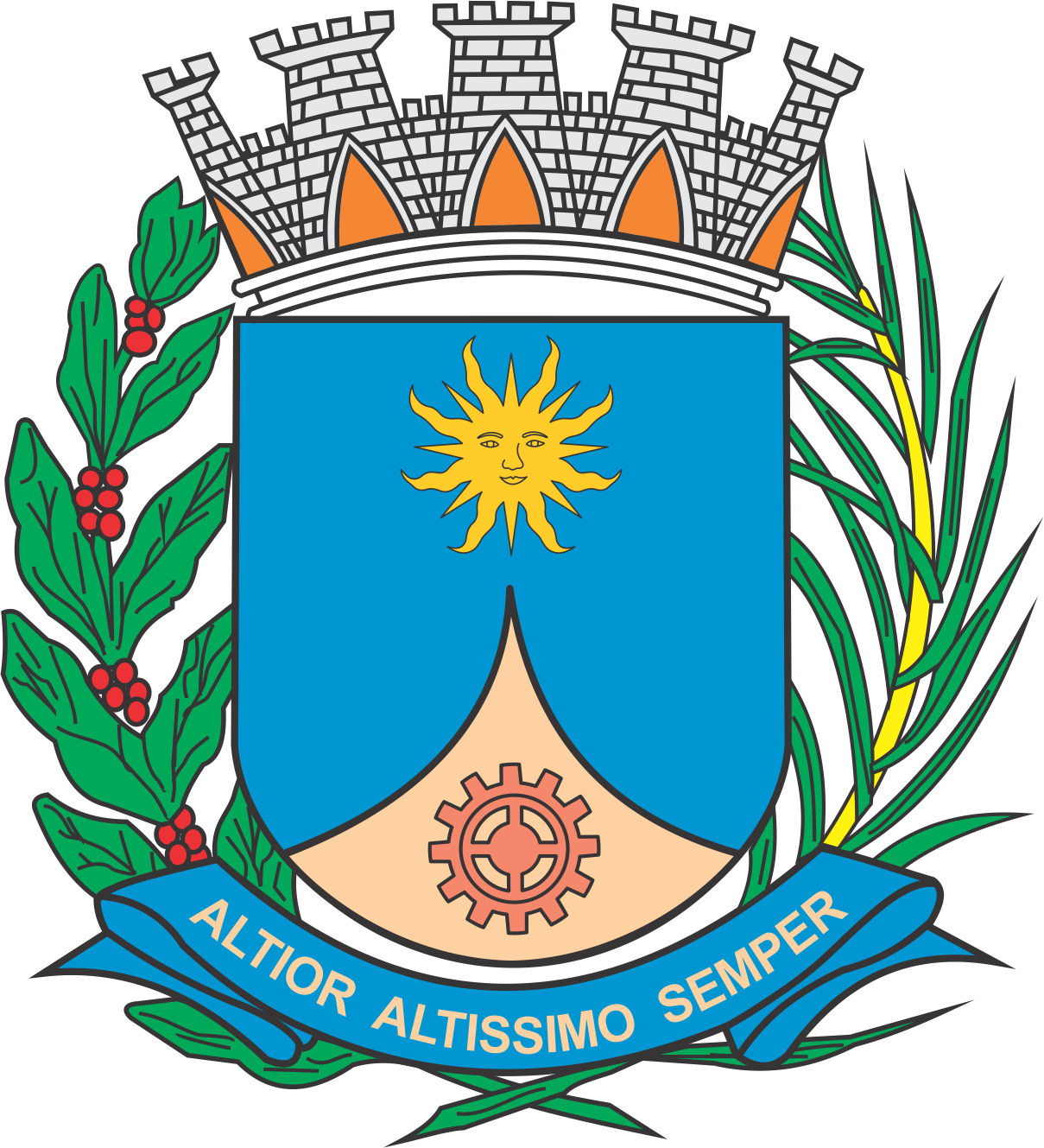 CÂMARA MUNICIPAL DE ARARAQUARAAUTÓGRAFO NÚMERO 398/2019PROJETO DE LEI NÚMERO 380/2019INICIATIVA: VEREADORA THAINARA FARIADenomina Praça Aparecida do Carmo Francisco Fellippe próprio público do Município.		Art. 1º  Fica denominada Praça Aparecida do Carmo Francisco Fellippe a área pública de formato triangular da sede do Município formada pelas vias públicas denominadas Avenida Gertrudes Leite de Souza Pinto, Rua Almirante Tamandaré e Avenida das Indústrias, no bairro Cidade Industrial.		Art. 2º  Esta Lei entra em vigor na data de sua publicação.		CÂMARA MUNICIPAL DE ARARAQUARA, aos 04 (quatro) dias do mês de dezembro do ano de 2019 (dois mil e dezenove).TENENTE SANTANAPresidente